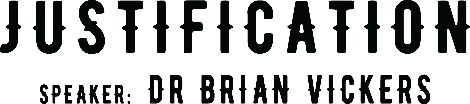 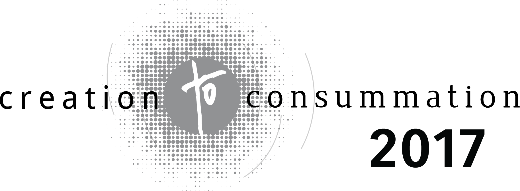 Evening Talk 1 – 24 July  Biblical Theological Overview of Genesis 1-3  Genesis 1-3  What we are 		How we relate to God and each other  Obedience and FaithTo obey, Adam and Eve must believeThe Temptation and FallThe Promise 